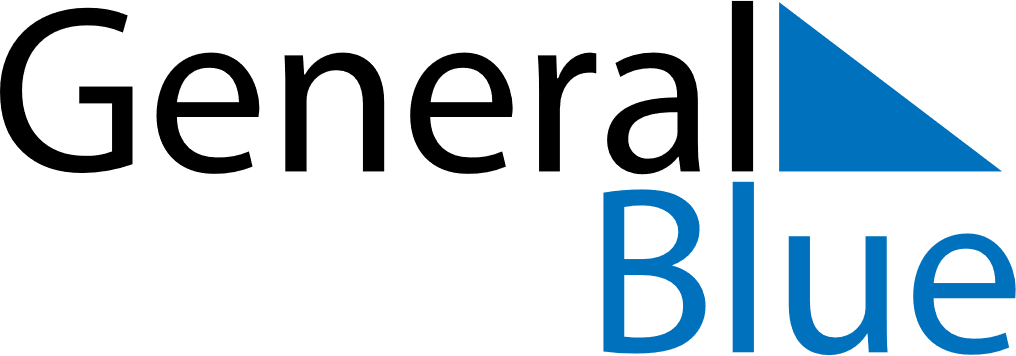 July 2020July 2020July 2020LesothoLesothoSUNMONTUEWEDTHUFRISAT123456789101112131415161718King Letsie III’s Birthday19202122232425262728293031